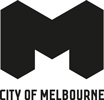 40 km/h limit in North and West MelbourneSummary of speed limits within and bordering North and West MelbourneThe map shows streets shaded in grey in North and West Melbourne that will be 40 km/h zones by the end of April 2023. All local roads and streets bordered by:Racecourse RoadFlemington RoadPeel StreetLa Trobe StreetAdderly StreetDudley StreetFootscray RoadLangford Street